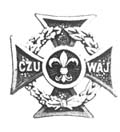 Rozkaz L 14 /20171.Zarządzenia i informację1.2 Informacje1.2.1. Informuję , że kurs przewodnikowski ukończyli: z wyróżnieniem      1.  dh. Paulina Hamerlak 11/KP/2017      2.  dh Igor Stańczyk 12/KP/2017      3.  dh Sebastian Leks 17/KP/2017ukończyli:Aleksandra Malinka 1/KP/2017Olga Zajączkowska 3/KP/2017Natalia Chojnowska 4/KP/2017Piotr Głownia 5/KP/2017Piotr Poznański 6/KP/2017Jakub Pladek 7/KP/2017Jakub Cerbiński 8/KP/2017Magdalena Kowal 9/KP/2017Magdalena Wieczorek 10/KP/2019Aleksandra Chechelska 13/KP/2017Elżbieta Bała 14/KP/2017Ewa Sawko 15/KP/2017Julia Kurek 18/KP/2017Wiktoria Piasecka 19/KP/2017Klaudia Artecka 20/KP/2017Piotr Szymala 21/KP/2017Milena Wiśniewska 23/KP/2017Zbigniew Warcholiński 24/KP/2017Dyplom uczestnictwa otrzymali:dh. Małgorzata Porębska 16/KP/2017dh. Maksymilian Majka 22/KP/20171.2.2. Uzupełniam listę osób z czynnym prawem wyborczym na Zjeździe Sprawozdawczym            Hufca ZHP Dabrowa Górnicza o:1. Druhna pwd Ewelina Stanek – przyboczna 25 DDH „Astra”2. Hufiec2.3. Powołanie i rozwiązanie sztabów, komisji , komend kursów 2.3.1. Rozwiązuję z dniem 10.11.2017. komendę kursu przewodnikowskiego w składzie:          1. hm Arkadiusz Mateia          2. phm Aleksandra Nadolna          3. phm Edyta Koza          4. hm Jolanta Wysocka          5. phm Grzegorz Bąk2.3.2. Rozwiązuję komisją inwentaryzacyjno – kasacyjną w składzie:pwd. Marcin Poczobuttpwd Tomasz Rachwałpwd Elwira Rzewuska - Danecka2.3.3. Powołuję z dniem 1.12.2017. Komisję inwentaryzacyjno – kasacyjną w składzie:phm Grzegorz Robakowskipwd Elwira Rzewuska – Daneckapwd Jarosław Rudy Bilski7. Mianowania instruktorów7.1.Zamkniecie próby na stopień przewodnika7.1.1. Na wniosek KSI z dnia 7.11.2017. zamykam próbę , przyznaję stopień przewodniczki          i dopuszczam do złożenia Zobowiązania Instruktorskiego druhnę Karolinę Kozę HO7.2. Otwarcie próby na stopień przewodniczki7.2.1. Na wniosek KSI z dnia 7.11.2017. otwieram próbę na stopień przewodnika:         1. Dh Marcie Furgalińskiej         2. Dh Sewerynowi Kowalskiemu9. Zaliczenie służby instruktorskiej.9.1. Na podstawie uchwały GK ZHP nr 193/2017 z dnia 9 maja 2017 roku zaliczam służbę       instruktorską za 2017 rok następującym druhną  i druhom:phm Marcin K0NIECZNY10. Wystąpienia instruktorów, skreślenia z listy członków, ustanie członkostwa10.1. Podaję do wiadomości, że z dniem 01.12.2017. Dh. Artur Gdulski odchodzi z ZHP         zgodnie z § 25 Statutu ZHP.14. Sprostowania14.1. Informuję, że w rozkazie L12/2017 z dnia 30.09.2017. w punkcie 9.1. powołano się na nieaktualną Uchwałę GK ZHP nr 133/2016 z dnia 9 maja 2016, powinno być Uchwała GK ZHP nr 193/2017 z dnia 9 maja 2017.Czuwaj !phm Radosław NawrotZwiązek Harcerstwa PolskiegoKomendant HufcaDąbrowa GórniczaDąbrowa Górnicza   16.11.2017r.